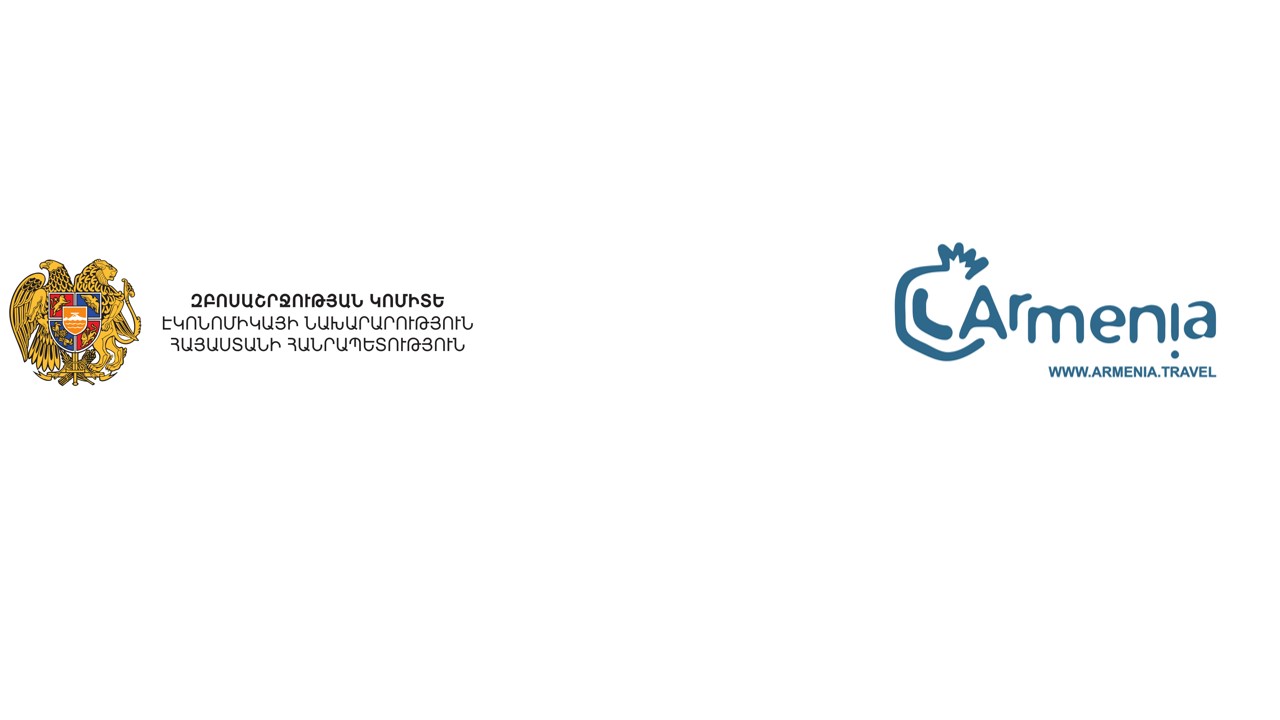 հավելված 9ՄրցույթՀՀ ԷՆ Զբոսաշրջության կոմիտեի Գովազդատեղեկատվական փաթեթների տպագրության համարԶբոսաշրջության Կոմիտեի մասինՀՀ ԷՆ Զբոսաշրջության կոմիտեն Հայաստանի զբոսաշրջության զարգացման պետական քաղաքականության մշակման և իրականացման պետական լիազոր մարմինն է, որի հիմնական գործառույթներից է Հայաստանի ճանաչելիության բարձրացումն աշխարհում: Մրցութային ծրագրի նկարագրությունըԾրագրի շրջանակներում ստեղծվելու է Հայաստանի մասին տպագրված տեղեկատվական նյութերի փաթեթ` Հայաստանի իրազեկվածությունն ապահովող հարթակներում լայնորեն օգտագործելու համար: Ծրագրի նպատակն է նպաստել Հայաստանի մասին տեղեկատվական նյութերի բազմազանեցմանը և միջազգային խոշոր զբոսաշրջային հարթակներում պատշաճ ներկայացմանը:Ծրագրի արդյունքներըԾրագրի ակնկալվող արդյունքներն են`Գովազդատեղեկատվական փաթեթ, ներառյալ` Բրոշյուրներթռուցիկներքարտեզներգրիչներթղթապանակներկտորե պայուսակներ և թղթե տոպրակներԲաժակի տակդիրներ Ճամպրուկի պիտակներ ՆոթատետրերԱյլ տպագիր նյութեր ըստ կոմիտեի պատվերի, ներառյալ`Այցեքարտեր, Բաներներ, Օրացույցներ, Թղթե բաժակներ, Հուշանվերների փաթեթ Դիմելու պայմաններըՆախագծի իրականացմանը կարող են դիմել այն իրավաբանական անձինք, որոնք ունենտեխնիկական հագեցվածություն լայնաֆորմատ, UV օֆսեթ տեխնոլոգիաներով, պերգամենտ տեսակի, ուռուցիկ, պանտոն ներկերով և փորվածքով տպագրություն իրականացնելու, էջերի ձևավոր կտրվածք և յուղային լաքապատում անելու և բրոշյուրվող կամ կազմվող գրքի մամուլները մեքենայի միջոցով թելերով ամրացնելու համար։տպագրական պորտֆոլիո։Հետաքրքրված դիմորդները պետք է ներկայացնեն հետեւյալ տեղեկատվությունը ՀՀ Էկոնոմիկայի նախարարություն համաձայն մրցութային ընթացակարգի՝Կազմակերպության գրանցման վկայականկազմակերպության իրավասու մարմնի որոշումը` մրցույթին նախատեսված պայմաններով մասնակցելու վերաբերյալԿազմակերպության պորտֆոլիո` ընդգծելով նմանատիպ նախագծերում փորձը և համագործակցություններըՏպագրված նյութերի օրինակների փաթեթԱռկա մասնագիտական սարքավորումների ցանկ և նկարագիր Ֆինանսական առաջարկ, որտեղ նշված են միավորի արժեքները: Գնառաջարկը պետք է ներառի միայն տպագրության արժեքները:Մրցակցային առավելությունը նկարագրող այլ փաստաթղթեր (ըստ ցանկության)ՀաշվետվողականությունըԸնտրված կազմակերպությունը սերտորեն կհամագործակցի Զբոսաշրջության կոմիտեի մարքեթինգի վարչության հետ` ստանալով անհրաժեշտ ուղղորդումներ եւ տեղեկատվություն ծրագրի ընթացքում առաջացած հարցերի վերաբերյալ, իսկ հաշվետվությունները կներկայացնի ՀՀ ԷՆ Զբոսաշրջության կոմիտեի կողմից ստեղծված մրցութային հանձնաժողովի եզրակացությանը:Բոլոր տպագրված նյութերը պետք է ներկայացվեն ՀՀ ԷՆ Զբոսաշրջության Կոմիտե հանձնման եւ ընդունման ակտերով` ստորագրված եւ կնքված:Կատարված աշխատանքների բովանդակային եւ ֆինանսական հաշվետվությունը պետք է ներկայացվի հետեւյալ մանրամասներով` Մրցութային ծրագրի ժամկետը եւ պայմաններըՎերջնական հաշվետվությունների վերջնաժամկետը` դեկտեմբեր 2020թ.:Վճարման ընթացակարգըԾրագրի իրականացման համար կանխավճար չի նախատեսվում: Միջոցառման կազմակերպչական գործընթացը մեկնարկում է ՀՀ ԷՆ զբոսաշրջության կոմիտեի կողմից յուրաքանչյուր միջոցառման համար գրավոր պատվերի հիման վրա եւ իրականացվում ֆինանսական մասի հաստատումից հետո։Հերթական վճարումներն իրականացվելու են համաձայն կատարված աշխատանքի արդյունքում ներկայացված հաշվետվությունների։Նյութերի օգտագործման իրավունքներըԾրագրի արդյունքում ստեղծված նյութերը համարվելու են ՀՀ ԷՆ Զբոսաշրջության Կոմիտեի սեփականությունը: Գործողություն
(Ներկայացնել իրկանացված գործողության տեսակը)Նկարագիր(Ներկայացնել կատարված աշխատանքի մանրամասները)Ժամկետ
(Նշել ժամանակահատվածը համապատասխան տողի համար)Արդյունք
(Ներկայացնել հանձնվող արդյունքը համապատասխան տողի համար)Արժեք
(Ներկայացնել ծախսը)Տպագրվող նյութերըԾախսային տող 1Ծախսային տող 2Ծախսային տող 3